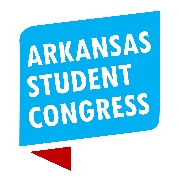 ARKANSAS STUDENT CONGRESSLITTLE ROCK, ARKANSAS2018 SCHEDULEARKANSAS STUDENT CONGRESSLITTLE ROCK, ARKANSAS2018 SCHEDULEARKANSAS STUDENT CONGRESSLITTLE ROCK, ARKANSAS2018 SCHEDULEARKANSAS STUDENT CONGRESSLITTLE ROCK, ARKANSAS2018 SCHEDULESUNDAY, 11/11SUNDAY, 11/11CROWN PLAZA HOTEL1:00PM1:00PMCampaigning May BeginHotel LobbyHotel Lobby1:00 – 2:00PM1:00 – 2:00PMRegistrationHotel Conference AtriumHotel Conference Atrium2:00-2:30PM2:00-2:30PMCoaches MeetingSalon ASalon A2:30-3:00PM2:30-3:00PMJoint Caucus MeetingJackson RoomJackson RoomPages’ MeetingSalon CSalon C3:00-6:00PM3:00-6:00PMParty Caucus SessionsDemocratic Caucus - JacksonRepublican Caucus – Salon ADemocratic Caucus - JacksonRepublican Caucus – Salon A6:00-7:00PM6:00-7:00PMDinner Break7:00-9:30PM7:00-9:30PMCommittee MeetingsHouse I Committees – Salon AHouse II Committees – Salon BHouse III Committees – Salon CSenate Committees – Salon CHouse I Committees – Salon AHouse II Committees – Salon BHouse III Committees – Salon CSenate Committees – Salon CMONDAY, 11/12STATE CAPITOL BUILDINGSenate – Senate Chambers7:00-8:45AMCapitol BreakfastBasement8:00-9:15AMOpening Session/ ElectionsH1-HC, HII-XXX, HIII-XXX9:15-9:30AMBreak9:15-9:30AMNew Officer MeetingsTab Room9:30-11:45AMFirst Legislative SessionH1-HC, HII-XXX, HIII-XXX11:45AM-1:15PMLunchLocal Area1:15-3:45PMSecond Legislative SessionHI-XXX, HII-HC, HIII-XXX3:45-4:15PMBreak4:15-6:30PMThird Legislative SessionHI-XXX, HII-HC, HIII-XXXTUESDAY, 11/13STATE CAPITOL BUILDINGSenate – Senate Chambers8:00-8:45AMHotel Check-Out8:45-10:45AMFourth Legislative SessionHI-XXX, HII-XXX, HIII-HC10:45-11:00AMBreak11:00AM-1:00PMFifth Legislative Session(Debate Laws of Congress)HI-XXX, HII-XXX, HIII-HC1:00-2:30PMLunchLocal Area2:30-3:00PMRules & Regulation CommitteesHI-XXX, HII-XXX, HIII-HC3:00-3:30PMBreak3:30-5:00PMJoint Session of Congress(Awards Ceremony)House Chambers